В рамках профориентации студенты Бугульминского филиала «КНИТУ» приняли участие в организации интеллектуальной игры «Наше право на будущее», которая проходила в бугульминском центре детского технического творчества.
Она была организована в рамках парламентского часа «Гражданин. Общество. Государство». Игра состояла из пяти раундов, в ходе которых командам-участникам предстояло ответить на вопросы различного уровня сложности. Кроме того ребята выступили с презентацией «Я - гражданин России». В результате победила команда «Пламя» школы № 12. Второе место у «Красного армейца» школы № 9, третье – «Детей России» школы № 13. Помимо диплома победители получили сертификат на посещение бассейна спорткомплекса «Факел».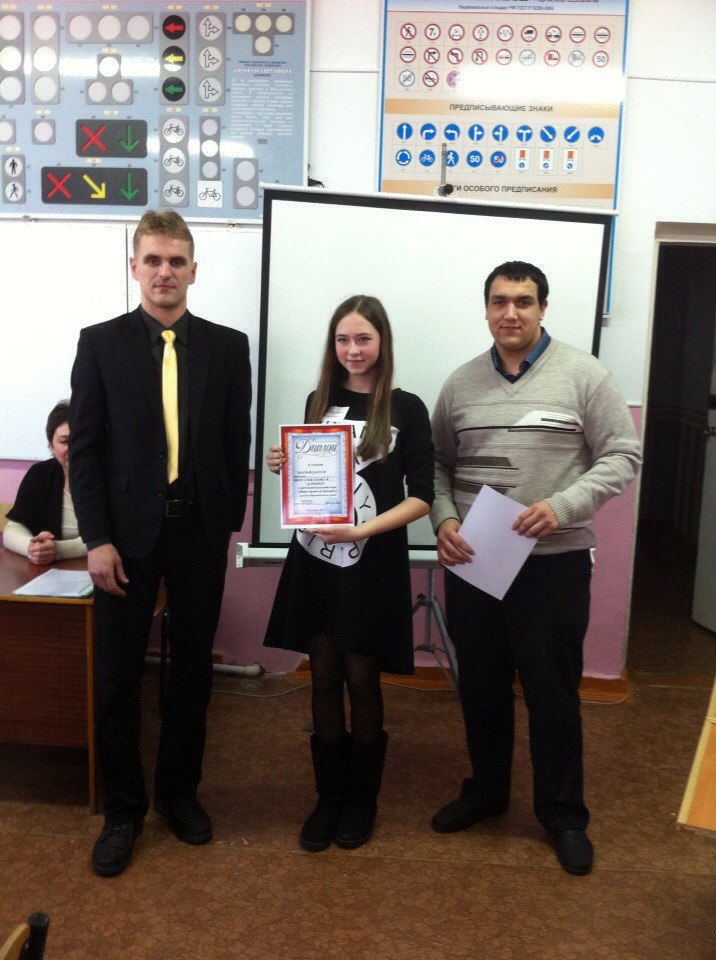 